I. Write the congruence statement for each pair of triangles.1.					2. 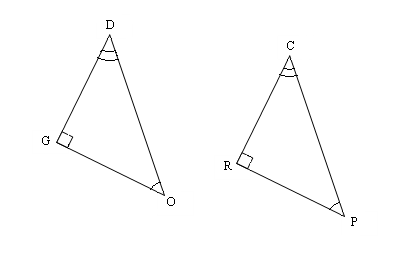 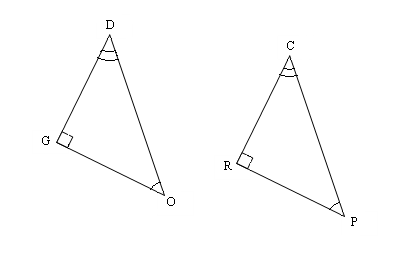 3.  						4.  				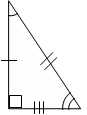 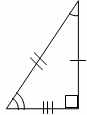 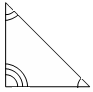 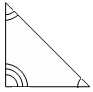 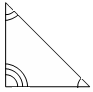 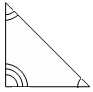 II. Name the congruent triangle and the congruent parts.7.  									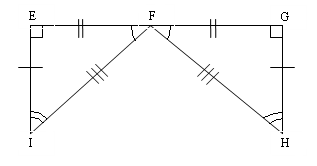 Use the congruency statement to fill in the corresponding congruent parts.8. 				III.  Knowing the following triangles are congruent, find the missing variable.9.  .  Find x.					10.    Find y.11. .  Find x.                                                  12. .  Find a.                                                  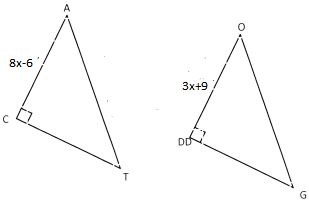 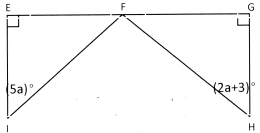 13. .  Find JK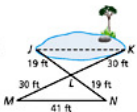 IV. For which value(s) of x are the triangles congruent?14.  x = _______________				15.  x = _______________